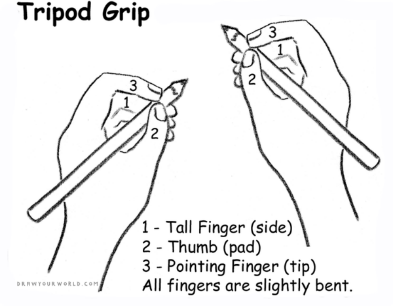 Home learning timetable for children Self Isolating                Year group: Tim Peake               Date: 12/10/20Please share your completed work via Dojo. You can send this through the messages or upload to your portfolio.Home learning timetable for children Self Isolating                Year group: Tim Peake               Date: 12/10/20Please share your completed work via Dojo. You can send this through the messages or upload to your portfolio.Home learning timetable for children Self Isolating                Year group: Tim Peake               Date: 12/10/20Please share your completed work via Dojo. You can send this through the messages or upload to your portfolio.Home learning timetable for children Self Isolating                Year group: Tim Peake               Date: 12/10/20Please share your completed work via Dojo. You can send this through the messages or upload to your portfolio.Home learning timetable for children Self Isolating                Year group: Tim Peake               Date: 12/10/20Please share your completed work via Dojo. You can send this through the messages or upload to your portfolio.Home learning timetable for children Self Isolating                Year group: Tim Peake               Date: 12/10/20Please share your completed work via Dojo. You can send this through the messages or upload to your portfolio.MondayTuesdayWednesdayThursdayFridayMorning session 1PhonicsUsing the letter cards and next steps in your child’s folder:Read a story a day and ask children to comment, question and predict. Go on a Sound Walk – indoors and outdoors. What do you hear.Mr Thorne Does Phonics:Youtube: Episode s/a/t/p/ etc Games – Choose one a day I Spy Splat the soundRead, build a pyramid and knock it down.Go on a sound huntTricky word Bananas and orangesPhonicsUsing the letter cards and next steps in your child’s folder:Read a story a day and ask children to comment, question and predict. Sing Nursery Rhymes – fill in the missing rhyming word Mr Thorne Does Phonics:Youtube: Episode s/a/t/p/ etc Games – Choose one a day I Spy Splat the soundRead, build a pyramid and knock it down.Go on a sound huntTricky word Bananas and orangesPhonicsUsing the letter cards and next steps in your child’s folder:Read a story a day and ask children to comment, question and predict. Clap the syllables/Pattern in a word – can children copy?Mr Thorne Does Phonics:Youtube: Episode s/a/t/p/ etc Games – Choose one a day I Spy Splat the soundRead, build a pyramid and knock it down.Go on a sound huntTricky word Bananas and orangesPhonicsUsing the letter cards and next steps in your child’s folder:Read a story a day and ask children to comment, question and predict. Give me a word beginning with… Mr Thorne Does Phonics:Youtube: Episode s/a/t/p/ etc Games – Choose one a day I Spy Splat the soundRead, build a pyramid and knock it down.Go on a sound huntTricky word Bananas and orangesPhonicsThe Great phonics obstacle RaceBuild an obstacle course in your house or garden. Place sounds/words along the way. Children read then move on.BreakBreakBreakBreakBreakBreakMorning session 2MathsMake a cake with an adult. What did you do?MathsHow many red objects can you find?MathsFind 5squares around the house.MathsFind 5things that float and 5that sink.MathsHow many star jumps can you do in 30 seconds?LunchLunchLunchLunchLunchLunchAfternoon sessionREDraw a picture of something you’re thankful for TopicMake and decorate a container to hold a bread rollTopicMake a bread roll in the shape of a mouse TopicTell your Mum or Dad a story about Pete the CatTopicGo on a walk to collect conkers to use the following week.DailyDough Discohttps://www.youtube.com/watch?v=i-IfzeG1aC4Please encourage children to hold their pencils and pens using a tripod (Crab Finger) grip. Capital letters used in names/ tricky word I and beginning of sentences ONLY.Dough Discohttps://www.youtube.com/watch?v=i-IfzeG1aC4Please encourage children to hold their pencils and pens using a tripod (Crab Finger) grip. Capital letters used in names/ tricky word I and beginning of sentences ONLY.Dough Discohttps://www.youtube.com/watch?v=i-IfzeG1aC4Please encourage children to hold their pencils and pens using a tripod (Crab Finger) grip. Capital letters used in names/ tricky word I and beginning of sentences ONLY.Dough Discohttps://www.youtube.com/watch?v=i-IfzeG1aC4Please encourage children to hold their pencils and pens using a tripod (Crab Finger) grip. Capital letters used in names/ tricky word I and beginning of sentences ONLY.Dough Discohttps://www.youtube.com/watch?v=i-IfzeG1aC4Please encourage children to hold their pencils and pens using a tripod (Crab Finger) grip. Capital letters used in names/ tricky word I and beginning of sentences ONLY.